§376.  Purposes for which loans may be awardedThe board or an entity with which the board has contracted to provide financial services pursuant to section 374, subsection 2 may award loans to qualifying borrowers for the following purposes:  [PL 2015, c. 412, §3 (AMD).]1.  Individual independence.  To assist one or more persons with disabilities to improve their independence through the purchase of adaptive equipment;[PL 2003, c. 99, §2 (AMD).]2.  Productive members of community.  To assist one or more persons with disabilities to become more independent members of the community and improve quality of life within the community through the purchase of adaptive equipment; and[PL 2003, c. 99, §2 (AMD).]3.  Transportation assistance.  For the purpose set forth in section 377.[PL 2005, c. 191, §6 (AMD).]SECTION HISTORYPL 1987, c. 817, §2 (NEW). PL 2003, c. 99, §2 (AMD). PL 2005, c. 191, §6 (AMD). PL 2015, c. 412, §3 (AMD). The State of Maine claims a copyright in its codified statutes. If you intend to republish this material, we require that you include the following disclaimer in your publication:All copyrights and other rights to statutory text are reserved by the State of Maine. The text included in this publication reflects changes made through the First Regular and First Special Session of the 131st Maine Legislature and is current through November 1, 2023
                    . The text is subject to change without notice. It is a version that has not been officially certified by the Secretary of State. Refer to the Maine Revised Statutes Annotated and supplements for certified text.
                The Office of the Revisor of Statutes also requests that you send us one copy of any statutory publication you may produce. Our goal is not to restrict publishing activity, but to keep track of who is publishing what, to identify any needless duplication and to preserve the State's copyright rights.PLEASE NOTE: The Revisor's Office cannot perform research for or provide legal advice or interpretation of Maine law to the public. If you need legal assistance, please contact a qualified attorney.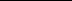 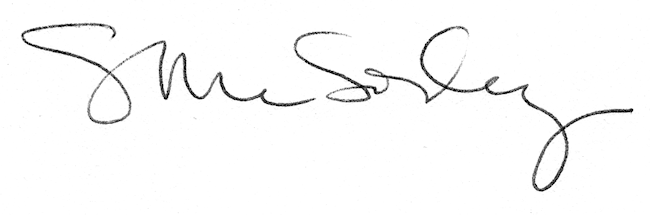 